Apartament na Powiślu - Progetti ArchitekturaKlimat nowoczesnej elegancji tworzą jasne barwy: biele, szarości i drewniana podłoga.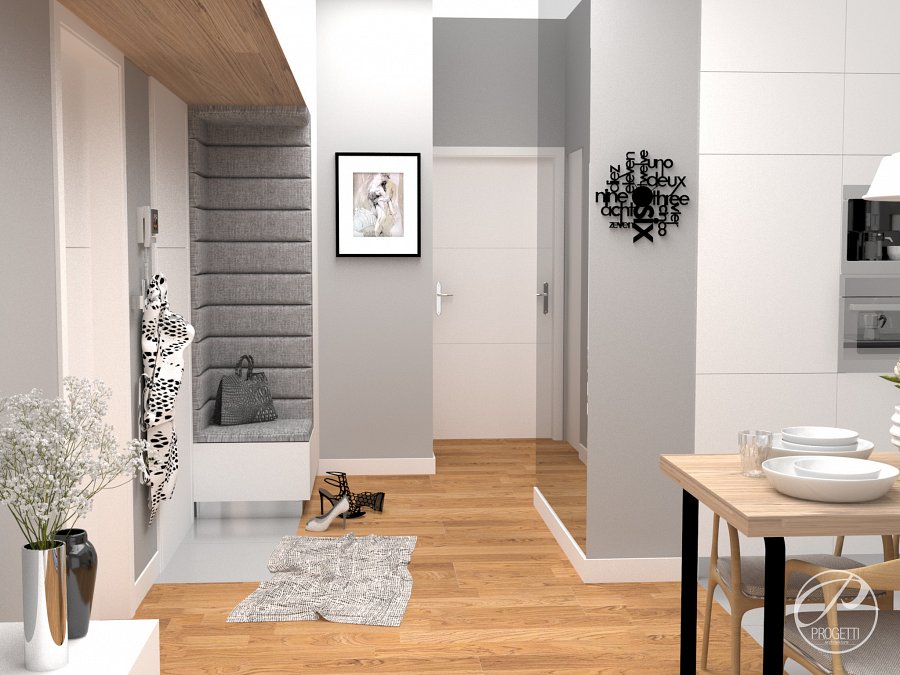 Strefa wejściowa została zaprojektowana w taki sposób, aby była w pełni zintegrowana z otwartą przestrzenią dzienną.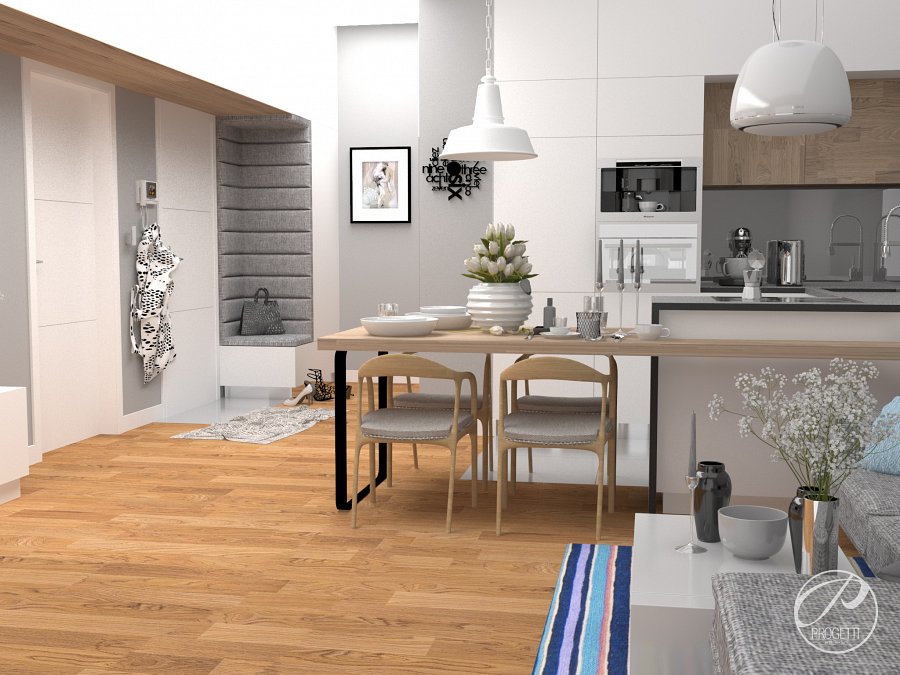 Salon połączony z jadalnią to bardzo popularne rozwiązanie wśród indywidualnych inwestorów ceniących nowoczesne rozwiązania w aranżacji wnętrz.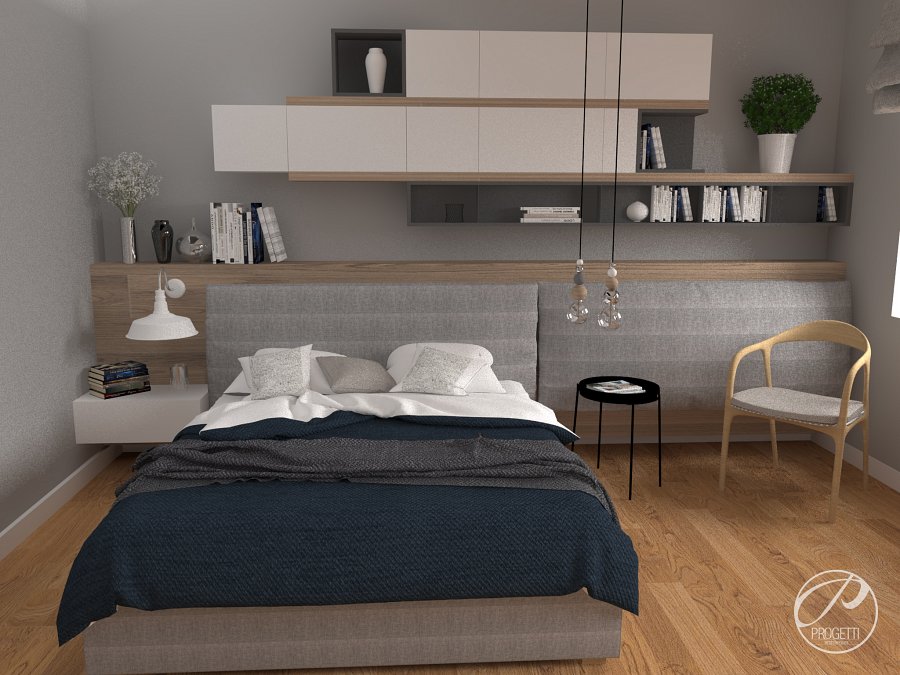 Koncepcję zaaaranżowanej przez Progetti Architektura wysmakowanej sypialni można zawrzeć w haśle: prostota i funkcjonalizm.